Thunderbolt Time Extensions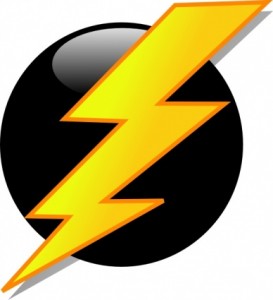 One of the strengths of our intervention program is our extensions.  Our student population has a high number of students who complete their work and demonstrate proficiency on their first try.  In addition, we wanted to make our Tier II interventions very focused on specific skills for specific students.  That meant we had to create an extension program that focused on core standards and helped students truly extend their learning.  We haven’t been 100% successful in this endeavor, but each year we more closer to having extensions that help our students continue to learn and not just a study hall or place for them to hang out while the other students continue to learn.  Here are some examples of our extensions in the three core areas:For each extension, we ask teachers to identify which standard this class relates to and how this particular skill relates to a career.  We often have guest speakers from the community come in during Thunderbolt Time.  STEMLIFE SKILLSHUMANITIESContent areas: Science & MathContent areas: Physical Education & College and Career Awareness Content areas:  Language Arts and Fine ArtsEngineeringPreparing for Natural DisastersBridge BuildingBreakout Rooms with review of Math and Science conceptsBrain PowerMath CountsScience OlympiadFossils3 D PuzzlesArcheryCooking & CupcakesUsing GooglePE Group GamesLifetime SportsSign LanguageGardeningBabysittingBasic ChineseCreative WritingArt TechniquesUkeleleCurrent EventsYearbookGraphic NovelsZen DoodlingBullet Journals